EtimologíaExisten muchas versiones sobre el origen etimológico del nombre Perú; he aquí las más conocidas.Primera versiónLa palabra «Perú» derivaría de Virú. Los primeros españoles que llegaron al país le preguntaron a unos nativos como llamaban ellos el lugar, a lo que estos respondieron «Virú» (antigua cultura pre-inca, del río Virú, al norte del Perú).27​ Los españoles entendieron el nombre como «Perú» y de allí proviene el nombre.28​ Así, cuando Francisco Pizarro exploró las regiones más meridionales en 1525, estas fueron designadas Virú o Perú.29​ La Corona española le dio al nombre un estado legal en 1529 con la Capitulación de Toledo, la cual designó al entonces reciente confrontado Imperio incaico como la provincia del Perú.30​ Bajo el mandato español, el país adoptó la denominación de Virreinato del Perú que se convertiría, a su vez, en República del Perú al momento de la independencia del dominio español.Segunda versiónSegún el historiador Raúl Porras Barrenechea, el nombre «Perú» no fue conocido por los incas, sino que fue impuesto en los primeros años de la conquista por los exploradores españoles. Estos lo tomaron del nombre de un cacique llamado «Biru», quien vivió cerca del Golfo de San Miguel en Panamá,31​ donde gobernaba una pequeña región de la costa panameña al sur del golfo a inicios del siglo xvi.32​ Con el tiempo, los españoles empezaron a llamar Perú no solo a esa pequeña región, sino a todo el gran país situado más al sur. Los tesoros encontrados en la tierra de los incas terminaron por convertir el nombre del Perú en sinónimo de riqueza.33​Otras versionesA partir de las primeras exploraciones, Vasco Núñez de Balboa recibió las primeras noticias sobre un lejano país donde se bebía y comía en vasijas de oro; dichos indicios eran muy vagos para conjeturar la existencia del Imperio incaico. Posteriormente Balboa, acompañado de Francisco Pizarro, después de descubrir el Mar del Sur, alcanzó el golfo de San Miguel,34​ donde recibió noticias más convincentes sobre la existencia del país buscado.Del mismo modo, el licenciado Gaspar de Espinosa conquistó la provincia de «Peruquete»,35​ nombre que algunos historiadores consideran que dio origen al nombre «Perú». Según el cronista Gonzalo Fernández de Oviedo, «después de la ejecución de Balboa en Darién, no se hablaba de otra cosa, sino de la rica y lejana provincia de Perú»; dice también Oviedo que en el mapa de Andagoya, el río Cartagena llevaba el nombre «Pirú». Casi por el mismo tiempo (1519), Pascual de Andagoya emprendió un viaje hacia Levante y, al llegar a la provincia llamada Chochama, recogió noticias más concretas sobre el Imperio incaico: llegó a otra provincia llamada Virú o Birú donde también corría un río del mismo nombre.36​ He aquí como relata Andagoya su viaje:«En el año de 22 siendo yo Visitador General de los indios, salió de Panamá a visitar la tierra a la vuelta del Este, y llegado al golfo de San Miguel, pasé a visitar una provincia que se decía Chochama, bien poblada de gente. Aquí supe como por la mar venía gente en canoas a hacerles guerra todas las lunas llenas y tenían tanto miedo de aquella gente, que no osaban ir a la mar a pescar, estos eran de una provincia del Sur que se dice Birú, de donde tomó su origen el nombre Perú, pidiéndome los indígenas favor para defenderse de ellos y por descubrir lo que había de allá adelante; envié a Panamá a traer más gente de la que tenía y venida, tomando los guías que hablan, caminé seis o siete días hasta llegar a aquella provincia que se dice Birú y subí un río grande cerca de 20 leguas, donde hallé muchos señores y pueblos, y llegué hasta donde ahora está la ciudad de San Juan que serán hasta 50 leguas».37​HistoriaArtículo principal: Historia del PerúSus restos arqueológicos más antiguos son muy posteriores al primer poblamiento de América. Corresponden al XI milenio a. C., datación hallada en la Cueva del Guitarrero (departamento de Áncash), en la sierra nor-central del país.38​ A fines de la última glaciación, los primeros pobladores comenzaron el lento proceso de domesticación de la biota local (véase: revolución neolítica) y a reunirse en tribus y aldeas para formar eventualmente aillus. Se han encontrado vestigios del origen de la agricultura americana en la cuenca media del río Zaña, en Nanchoc (departamento de Cajamarca) de hace nueve mil años (7600 a. C.).39​Antiguo Perú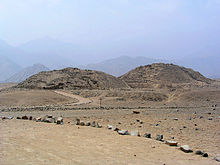 Pirámides de Caral (III milenio a. C.), sede de la primera civilización del continente americano.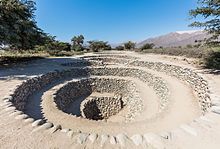 Acueductos subterráneos de Cantalloc.Artículo principal: Antiguo PerúHacia el IV milenio a. C., las comunidades aldeanas de la costa iniciaron una jerarquización que se superpuso a la organización tribal. Aparecieron entonces los primeros indicios de arquitectura organizada, con edificios públicos y ceremoniales. A comienzos del III milenio a. C., surgió en el complejo de Caral, la civilización más antigua del continente,40​ centro de una extensa red de intercambio comercial que iba desde Ecuador hasta la selva del Perú, de la cual participaba con la producción extensiva del algodón y con una jefatura ligada al culto ceremonial.Caral es coetánea a las civilizaciones de China, Egipto, India y Mesopotamia;41​ tratándose de una zona que puede considerarse como cuna de la civilización del mundo por su antigüedad (c. 5000 años).42​ Más antiguo parece ser el complejo de Sechín Bajo, en el valle de Casma (Áncash), donde se han hallado restos de una edificación de 5500 años de antigüedad, que sería la más antigua del Perú y América.43​ Posteriormente, se difundió en la costa norte la cultura Cupisnique, que tuvo apogeo entre los años 1500 a. C. y 1000 a. C.44​ A finales de este período, la cultura Chavín ejerció enorme influencia cultural sobre las demás hasta su decadencia. Los petroglifos y canales de Cumbemayo, a media hora de la ciudad de Cajamarca, constituyen una obra maestra de ingeniería hidráulica.45​Se trata de unos bloques tallados por los que discurre agua en una suave pendiente, que incluye túneles y codos en zigzag para aminorar la velocidad de la corriente. Los bloques de piedra ubicados al inicio del recorrido tienen diversos planos tallados y pulidos. Uno de estos bloques, en forma de cono trunco, es conocido tradicionalmente como «piedra de los sacrificios». En el seno de las culturas Moche al norte y Nazca al sur, se desarrollaron los primeros estados con milicias permanentes, vinculadas a las piezas de arte cerámico mejor valoradas del Antiguo Perú.46​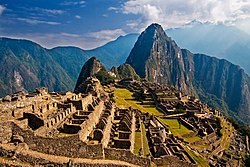 Machu Picchu, ícono de la arquitectura incaica.En el extremo sur, entretanto, surgió Tiahuanaco como cultura dominante del Altiplano.47​ Más tarde, la cultura wari desarrolló el modelo clásico del Estado Andino con el surgimiento de las ciudades de corte imperial, modelo que se expandió por el norte hacia el siglo xviii. A partir del siglo ix, tras el abandono de Huari, se erigieron nuevos Estados centralizadores de alcance regional a lo largo de la cordillera de los Andes, tales como Lambayeque, Chimú y Chincha, periodo conocido como el Intermedio Tardío o de los Estados regionales.48​De entre estos señoríos destaca el de los incas, que hacia el siglo xv se anexionó todos los pueblos andinos entre los ríos Maule y Ancasmayo, con una extensión de dos millones de km²,49​ hoy ubicada en los territorios del sur de Colombia, el oeste de Ecuador, Perú, el oeste y centro sur de Bolivia, el norte de Chile y el noroeste de Argentina, conformando lo que se conoce como el Imperio incaico. Su capital fue el Cuzco, ubicada en la sierra sur peruana. Además de su poderío militar, destacó en arquitectura, con magníficas estructuras como la ciudadela de Machu Picchu.En el año 1532, el Imperio incaico o Tahuantisuyo sucumbió ante la conquista española que llevó a cabo Francisco Pizarro. El conquistador encontró al imperio debilitado a causa de una guerra civil iniciada en 1529 entre Huáscar y Atahualpa, los dos hermanos pretendientes al trono imperial.50​ En noviembre de 1532, Pizarro capturó a Atahualpa y, en julio de 1533, lo mandó ejecutar bajo el cargo de haber ordenado la muerte de su hermano Huáscar.51​ Doblegando la oposición, relativamente débil de algunos generales incas, se dio inicio al dominio español que estableció sobre el territorio del antiguo Imperio incaico, el segundo virreinato más poderoso que España tuvo en ultramar.52​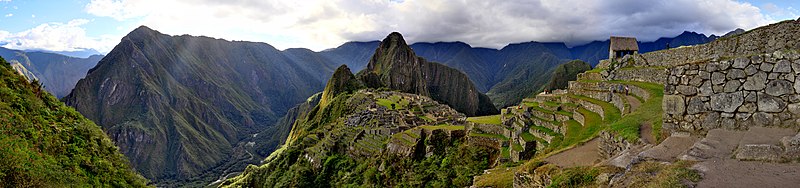 Vista panorámica de Machu PicchuConquista y época colonialArtículo principal: Conquista del PerúVéase también: Virreinato del Perú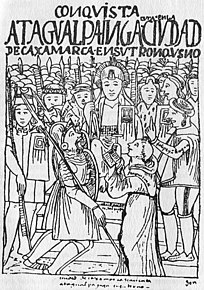 Grabado de la Captura de Atahualpa en Cajamarca por Guamán Poma.Tras el asesinato de Atahualpa los familiares de Huáscar se unirían a Francisco Pizarro junto con miles de hombres de etnias opositoras a los incas, así fue recibido con honores Pizarro en el Cusco y la ciudad fue ocupada sin mediar batalla, luego el conquistador fundó la ciudad de Lima. Al poco tiempo se suscitó la guerra civil entre los conquistadores por el repartimiento de las encomiendas del nuevo territorio. En 1542, se estableció el Virreinato del Perú, que en un comienzo abarcó de iure un espacio geográfico desde lo que hoy es Panamá hasta el extremo sur del continente.53​El nuevo orden provocó un nuevo levantamiento conocido como la rebelión de los encomenderos.54​ En la década de 1570, el virrey Francisco de Toledo reorganizó el territorio pacificando el país de las guerras intestinas y culminando con la resistencia incaica.55​ El Imperio español significó para el Perú una profunda transformación social y económica. Se implantó un sistema mercantilista,56​ sostenido por la minería del oro y de la plata, principalmente, de Potosí, el monopolio comercial y la explotación de la mano de obra indígena bajo el trabajo forzoso o mita.57​A partir de fines del siglo xvii e inicios del xviii, la recaudación de la Corona se vio lentamente socavada por el declive de la minería y la consecuente diversificación económica, así como por el contrabando comercial. En este contexto, fueron impuestas las reformas borbónicas, las cuales restaron poder político a la élite limeña y afectaron económicamente al comercio interno, lo que produjo diversos levantamientos de los cuales el de mayor repercusión fue la rebelión del descendiente de los incas Túpac Amaru II;19​ esta última llegó a poner en peligro el gobierno virreinal en el Cusco, pero al tomar tintes raciales contra criollos indistintamente,58​ precipitó su derrota.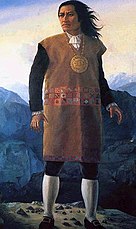 Retrato de Túpac Amaru II.Tras la muerte de Túpac Amaru, la cultura indígena fue férreamente reprimida por las autoridades borbónicas y atrasaron los proyectos emancipatorios dado el temor a nuevas asonadas contra la élite peninsular y criolla. No cabe duda de que el Cusco era la ciudad principal de todo el Tahuantinsuyo.59​ Al tomarla los españoles, mermó significativamente la resistencia inca, no solo porque allí se encontraba toda la organización del imperio,60​ sino por el significado que tenía para los ejércitos incas ver su capital tomada y dominada por los españoles.Hay en dicha ciudad otros muchos aposentos y grandezas; pasan por ambos lados dos ríos que nacen una legua más arriba del Cusco, y desde allí hasta que llegan a la ciudad y dos leguas más abajo, todos van enlosados para que el agua corra limpia y clara y aunque crezca no se desborde; tienen sus puentes por lo que se entra a la ciudad...61​En el siglo xviii, tuvieron lugar varios levantamientos indígenas en reacción a los abusos de los corregidores españoles, la falta de justicia, la demora en los reclamos, y el cobro indebido de los tributos, donde destacan personajes como Juan Santos Atahualpa, Túpac Amaru II y Túpac Katari. La rebelión de Túpac Amaru II fue el levantamiento de mayor repercusión social y política de esta época.62​ El 4 de noviembre de 1780, Túpac Amaru II consiguió preparar un movimiento revolucionario que puso en peligro el poder de la monarquía. Esa noche tomó preso al corregidor Antonio Arriaga, a quien lo obligó a entregar los fondos reales y luego lo mandó ejecutar como castigo de sus crueldades.63​Luego, logró organizar un considerable ejército de indígenas; en el Cusco los corregidores cercanos se reunieron y organizaron igualmente un ejército que partió en la búsqueda de Túpac Amaru. Ambos ejércitos se encontraron en el pueblo de Sangarará, librándose una brutal y sangrienta batalla de la que Túpac Amaru II salió triunfador.64​ En el Cusco, el 18 de mayo de 1781, fue sometido a un juicio y condenado a morir junto con los demás cabecillas de la rebelión. Primero intentaron descuartizarlo, donde sus extremidades fueron atadas a cuatro caballos, pero al fracasar, lo mandaron decapitar.65​ Los levantamientos indígenas fueron controlados por la monarquía española, pero estas influenciaron a futuras luchas independentistas.IndependenciaArtículo principal: Independencia del PerúVéanse también: Juntas de Gobierno de Hispanoamérica y Guerras de independencia hispanoamericanas.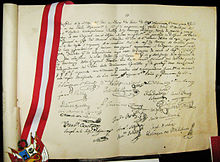 Acta de la Independencia del Perú.En el siglo xix surgió la Expedición Libertadora del Perú encabezada por el general argentino José de San Martín con la misión de independizar al Perú. El 20 de agosto de 1820, partió de Valparaíso, con destino al Perú, llegando así a la bahía de Paracas después de dos semanas de navegación. A los pocos días, hubo conversaciones en Miraflores (25 de septiembre) entre representantes de San Martín y el virrey Joaquín de la Pezuela, I Marqués de Viluma para buscar la independencia de manera pacífica, pero estas fracasaron.66​El general San Martín posteriormente se comunicó con el intendente de Trujillo José Bernardo de Tagle, IV Marqués de Torre Tagle quien había llegado a la ciudad ese mismo año, mediante una carta fechada el 20 de noviembre de 1820, invitándolo a unirse a la causa emancipadora.67​ Bernardo de Tagle se sumó a la causa patriota proclamando la Independencia de Trujillo el 29 de diciembre de 1820.68​ El virrey Pezuela renunció a su cargo, siendo nombrado como nuevo virrey el general José de la Serna, I Conde de los Andes.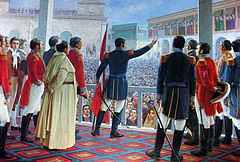 Juan Lepiani: San Martín proclama la Independencia del Perú (Roma, 1904)
Lima, Pinacoteca del MNAAHP.La Serna propuso a San Martín nuevos arreglos pacíficos en las Conferencias de Punchauca, las cuales no se llegó a dar ningún acuerdo.69​ Ante esta situación, el virrey decidió evacuar Lima por temor a ser expuesto al ataque de San Martín, quién logró ocupar la ciudad con un batallón de patriotas. Los actos de declaración, proclamación y jura de la independencia del Perú se llevaron a cabo en la ciudad de Lima, entre los meses de julio y agosto de 1821. El primero de ellos, constituido por la firma del acta que contenía la declaración de independencia, fue realizado por el Cabildo de Lima el 15 de julio de ese año.70​La proclamación fue llevada a cabo el 28 de julio de 1821, cuando el líder de la Expedición Libertadora del Perú, el general José de San Martín proclamó desde cuatro plazas públicas la independencia del Perú.71​ A partir del 29 del mismo mes, se realizó la juramentación por el pueblo, organizado en sus diversas instituciones. El 3 de agosto de 1821, abrigando un plan monárquico,72​ José de San Martín asumió "el mando político y militar de los departamentos libres del Perú" bajo el título de Protector. El 27 de diciembre de 1821, convocó a la ciudadanía con el fin de que eligiera libremente un Congreso Constituyente con el exclusivo objeto de establecer la forma de gobierno y dar la Constitución más conveniente. El primer Congreso de la República del Perú se reunió el 20 de septiembre de 1822.73​ Más tarde, en 1824, el general venezolano Simón Bolívar tras sus victorias en las batallas de Junín y Ayacucho, el 6 de agosto y 9 de diciembre de 1824 respectivamente, aceptó la capitulación de las tropas realistas afincadas en la sierra sur, terminando con el Virreinato del Perú.Era RepublicanaArtículo principal: Historia republicana del Perú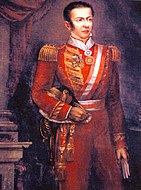 José de la Riva Agüero, primer Presidente de la República del Perú.Una vez proclamada la independencia, San Martín, asumió el mando político militar de los departamentos libres del Perú, bajo el título de Protector, según decreto dado el 3 de agosto de 1821.74​ Las obras del Protectorado contribuyeron con la creación de la Biblioteca Nacional (a favor del conocimiento), la aprobación del Himno Nacional, y la abolición de la mita (a favor de los indígenas).75​ El 27 de diciembre de 1821, San Martín creó tres ministerios: Ministerio de Estado y Relaciones Exteriores, comprometiendo a Juan García del Río; Ministerio de Guerra y Marina, a Bernardo de Monteagudo; y Ministerio de Hacienda, a Hipólito Unanue.76​Durante el Protectorado, el 7 de abril de 1822, la división de Domingo Tristán y Moscoso que viajó a Pisco, sufrió una desastrosa derrota del bando realista tras la batalla de Ica, perdiendo muchos soldados y gran parte de su armamento.77​ Con el objetivo de acelerar la independencia total del Perú en la sierra sur, San Martín viajó a Guayaquil a fin de ponerse de acuerdo con Simón Bolívar,78​ para pedirle ayuda militar, pero al terminar la conferencia, no se llegó a ningún acuerdo, y San Martín se retiró de Guayaquil con la decisión de abandonar al Perú. Entregó el poder ejecutivo a tres de sus miembros, que conformaron un cuerpo colegiado denominado Suprema Junta Gubernativa del Perú y cuya cabeza era el general José de La Mar.
La Junta Gubernativa quiso finalizar la Guerra de la Independencia por cuenta propia y organizó la Primera Campaña de Intermedios, que culminó en fracaso.79​ Luego, los oficiales del Ejército se sublevaron en el llamado motín de Balconcillo y con un golpe de Estado, destituyeron a la Junta y el 28 de febrero de 1823 nombraron como Presidente del Perú a José de la Riva Agüero. Riva Agüero quiso también derrotar a los españoles, que aún resistían en el centro y sur del Perú, y organizó una Segunda Campaña de Intermedios, la misma que igualmente culminó en fracaso.79​Luego tuvo una abierta disputa con el Congreso y se trasladó a Trujillo, donde instaló su gobierno, mientras que en Lima, el Congreso nombró como nuevo Presidente a José Bernardo de Tagle.80​ El Congreso, vista la crítica situación, acordó llamar a Bolívar y a su Ejército Libertador. Tras reunificar el mando del país, Bolívar instaló su cuartel general en Trujillo y organizó la campaña final de la Independencia con todos sus soldados, contando con la ayuda de los peruanos, tanto en soldados, dinero, abastecimientos y recursos de toda índole.81​ Tras las batallas de Junín y Ayacucho, el 6 de agosto y 9 de diciembre de 1824 respectivamente, se logró derrotar y expulsar definitivamente del Perú a las tropas realistas, esta es la verdadera independencia porque aún estaba en manos de los realistas.De la Era del Guano a la Guerra del PacíficoArtículo principal: Era del GuanoVéanse también: Guerra contra la Confederación Perú-Boliviana, Guerra civil peruana de 1856-1858, Guerra hispano-sudamericana, Guerra del Pacífico y Reconstrucción Nacional.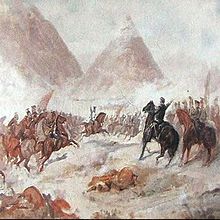 Batalla de Yungay en 1839, lugar donde el Ejército Peruano-Boliviano de la Confederación Perú-Boliviana fue derrotado por el Ejército Unido Restaurador (compuesto por rebeldes peruanos y tropas chilenas).Luego de la disolución de la Confederación Peruana - Boliviana liderada por Andrés de Santa Cruz, el presidente Gamarra, como presidente provisorio, convocó a un Congreso General en Huancayo, el mismo que dio la Constitución Conservadora de 1839. Obsesionado con la idea de reunir nuevamente a Bolivia con el Perú, invadió dicho país, pero fue derrotado en la batalla de Ingavi en 1841. El Gnral. José Ballivián y el Ejército boliviano tuvieron la oportunidad de contraatacar e invadir territorio peruano, ocupan el sur del Perú desde Moquegua hasta Tarapacá. Se abren entonces diversos frentes de lucha en el sur peruano. El coronel Manuel de Mendiburu, quien era comandante militar del Sur, retorna de Lima para organizar la resistencia peruana.El Ejército Peruano organiza la resistencia, vence y expulsa a las tropas bolivianas invasoras asentadas en Tarapacá, Arica, Tacna, Moquegua y Puno en diversas batallas como la Batalla de Tarapacá en 1842, Altos del Chipe, combate de Motoni y el combate de Orurillo, donde inician posteriormente la retirada de las fuerzas bolivianas que ocuparon territorio peruano, amenazando nuevamente a Bolivia de sufrir una invasión. Al final de la contienda se firma el Tratado de Puno el 7 de junio de 1842.82​Con la primera elección de Ramón Castilla en 1845 que la República Peruana encontró una relativa paz interior y pudo organizar su vida política y económica. Le correspondió a Castilla abolir definitivamente la esclavitud y la pena de muerte.83​ Estableció políticas de promoción de extracción y exportación de fertilizantes naturales (guano de islas) que iniciarían una era de prosperidad en el país.84​ Los primeros ferrocarriles y el alumbrado a gas llegaron al Perú en este período.84​ Durante su segundo gobierno promulgó la Constitución de 1856 (Liberal) y la Constitución de 1860 (Conservadora), reorganizó los servicios postales y la carrera pública.En el aspecto interno continuó el impulso dado al desarrollo de la Amazonía y al equipamiento de las fuerzas armadas, así como el fomento del progreso material con la adopción de los grandes adelantos técnicos como el telégrafo y el alumbrado a gas.Asimismo Castilla tuvo una intensa actividad política en el campo internacional. Se opuso enérgicamente a las intromisiones de las potencias europeas en América (Santo Domingo, México), convocando a la unidad americana. De otro lado, enfrentó una guerra victoriosa con el Ecuador (1858-1860).Durante su mandato se produjo la Guerra peruano-ecuatoriana (1858-1860), la cual terminó con la suscripción del Tratado de Mapasingue, en sí la guerra se suscitó porque en 1857 el gobierno ecuatoriano celebró un contrato de adjudicación de tierras con sus acreedores británicos en las tierras ecuatorianas, especialmente en Canelos y Quijos, el cual el Perú a través de su ministro Juan Celestino Cavero reclamó que aquellos territorios le pertenecen al Perú, el congreso peruano autorizó al presidente de ese entonces; Mariscal Ramón Castilla, de usar cualquier método que sea conveniente para resolver este feudo, incluido la guerra.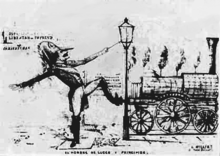 Caricatura del presidente Ramón Castilla en donde se representa trayendo el progreso a la República Peruana mediante ferrocarriles.Castilla ordenó un bloqueo a toda la costa ecuatoriana (el 26 de octubre de 1858). Guayaquil empezó a sufrir los estragos del bloqueo el cual el comandante de la plaza Gral. Guillermo Franco Herrera consigue comunicarse con el Mariscal Castilla para iniciar las negociaciones y levantar el bloqueo. En consecuencia Castilla firma el decreto para levantar el bloqueo en toda la costa ecuatoriana para iniciar un arreglo definitivo.Castilla no podía dar soluciones e iniciar una conversación ya que el Ecuador se encontraba sumido en una guerra civil, dio un plazo de 30 días para que exista una solución a este conflicto interno; al no producirse se dio la guerra, reiniciando el conflicto con la re-activación del bloqueo a la costa ecuatoriana, la escuadra peruana se presentó en el puerto de Guayaquil el 12 de noviembre de 1859, permitiendo el desembarco de tropas peruanas, así los 3 gobiernos norteños en disputa se unificaron (Guayaquil, Azuay y Loja) al mando de Guillermo Franco. Castilla decidió realizar las negociaciones, dando como resultado el tratado de Mapasingue firmado el 25 de enero de 1860, el cual hacia válido la Cédula Real de 1802, anulaba el contrato con los ingleses, y establecía la organización de una comisión para señalar los límites definitivos entre las dos naciones. Las fuerzas libertarias, con García Moreno de Quito y el general Juan José Flores al mando, lograron vencer al ejército de Franco y entrar a Guayaquil. García Moreno anuló el Tratado de Mapasingue.Por otro lado el Perú, bajo el gobierno de Miguel de San Román; el congreso peruano lo desaprobó en 1863. Esto generó el siguiente episodio a este cruento conflicto: "la Guerra de 1941".En 1864 una expedición española ocupó las Islas Chincha (productoras de guano) y desató un incidente internacional de grandes consecuencias en la política interna peruana,85​ que llevó a un golpe de estado contra el presidente Juan Antonio Pezet,86​ el gobierno de Mariano Ignacio Prado y la declaratoria de guerra a España.87​ Tras el combate del Callao del 2 de mayo de 1866, la Armada Española se retiró del Perú.88​ El gobierno de José Balta y Montero fue pródigo en obras de infraestructura (construcción del Ferrocarril Central) aunque en él se percibieron ya las primeras muestras de exceso de gastos del gobierno.89​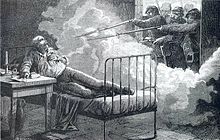 Asesinato del presidente José Balta que llevó a la Rebelión de los coroneles Gutiérrez en 1872.En las postrimerías de su gobierno, la elección, por primera vez, de un presidente civil, Manuel Pardo y Lavalle, llevó a una insurrección militar que terminó en el asesinato de Balta y la furibunda reacción de la población de Lima (que ejecutó a los usurpadores), así terminó lo que Jorge Basadre llamó Primer Militarismo.90​ Pardo y Lavalle implementó importantes reformas de tipo liberal en la organización del estado. Sin embargo la principal fuente de recursos del estado, el guano, sobre-explotado, se empezó a agotar y resultó inevitable una crisis económica que el sucesor de Pardo, el ya anciano Mariano Ignacio Prado tuvo que afrontar, en medio de una virtual bancarrota del Estado.Para 1859 habían muerto unos 41 000 peruanos en las constantes guerras civiles que sacudieron el país desde 1829.91​ Gracias al dinero de la venta del guano, el Perú empezó a modernizarse con distintas obras públicas como los ferrocarriles; creció la burocracia civil y militar; los indígenas dejaron de pagar tributo y los esclavos alcanzaron su libertad; empezó la política de migraciones de alemanes, austriacos, irlandeses e italianos.92​El 5 de abril de 1879, Chile declaró la guerra al Perú, desatando la Guerra del Pacífico. El casus belli fue el enfrentamiento entre Bolivia y Chile por un problema de impuestos en el cual el Perú se vio comprometido por el Tratado de Alianza Defensiva firmado con Bolivia en 1873. Sin embargo, la historiografía peruana es unánime al sostener que la causa profunda de esta guerra fue la ambición de Chile de apoderarse de los territorios salitreros y guaneros del sur del Perú.93​ En una primera etapa de la guerra, la campaña naval, la marina peruana repelió el ataque chileno hasta el 8 de octubre de 1879, día en el que se libró el combate naval de Angamos, en donde la armada chilena con sus buques Cochrane, Blanco Encalada, Loa y Covadonga acorraló al monitor Huáscar, el principal buque de la marina peruana comandado por el Almirante AP 